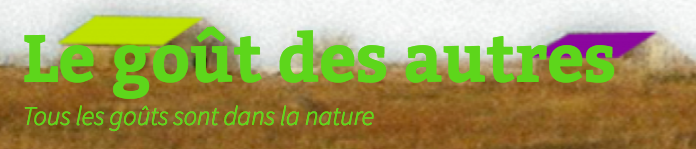 LIVRET D’ACCUEILAdhérent ou Producteur                                              Qui sommes nous ?L’Association Le goût des autres, c’est:146 familles adhérentes (2017)9 personnes au Conseil d’Administration 2017. Pas de présidence, c’est collégial.29 producteurs locaux (listing en annexe 1).Et aussi 2 commissions avec des membres du CA et des adhérents:la commission “relation producteurs/consommateurs”la commission festive1) Commission « relations producteurs/consommateurs » Elle est chargée du suivi des producteurs, elle visite leurs exploitations, elle examine les propositions d’adhésion de nouveaux producteurs, elle organise les marchés-rencontres... Vous pouvez rejoindre cette commission en les contactant à: “c-producteurs@le-gout-des-autres.net”.2) Commission festiveElle s’occupe d’organiser la fête annuelle de l’Association.Vous pouvez rejoindre cette commission en les contactant à:“ comite-festif@le-gout-des-autres.net”“ Où sommes nous ?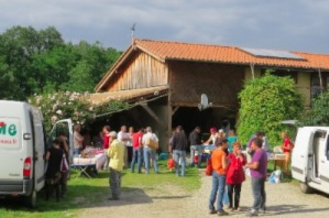 Sous le hangar, au 1200 chemin des Cassagnous à Lagardelle-sur-Lèze où vous trouverez des bénévoles souriants, tous les mardis de 17h30 à 19hAttention à vos enfants et à vous, la route et la sortie du hangar manquent de visibilité !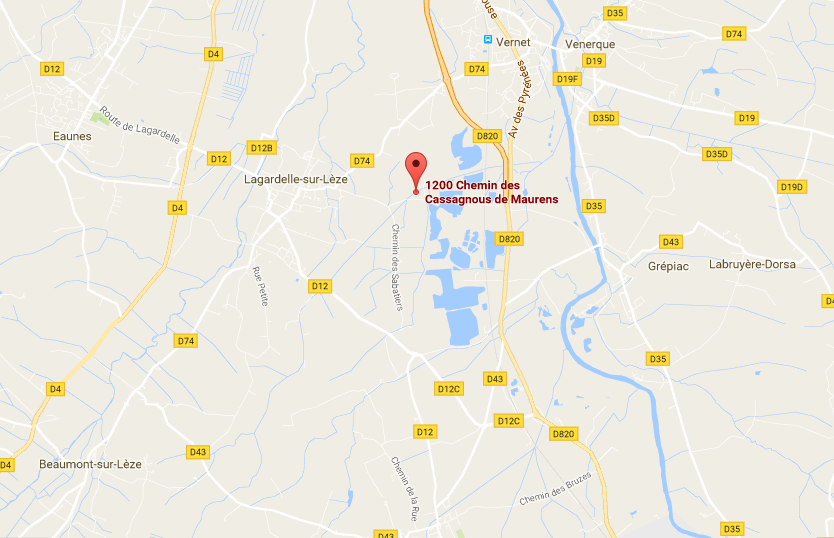 Vos droits et devoirs !En devenant adhérent, vous pouvez commander tout ce que vous voulez !Vous allez sur le site du Goût des autres puis sur Commandes et Prochaines Livraisons dans la colonne de droite.Hop, un beau fichier plein de couleurs avec les commandes en cours.Cliquez sur le nom du producteur puis sur le lien qui apparaît pour ouvrir son classeur commande…Magique ! (le mode d’emploi est aussi ici !)En devenant adhérent, vous devenez un consomm’acteur” !qui respecte les règles de vie du hangar (cf annexe 2).qui participe dans la mesure de ses possibilités à la vie de l’Association (présence aux réunions, à l’AG, aide lors de la distribution des produits ...)qui visite les fermes de nos producteurs, aide aux chantiers solidaires…qui accepte les couic et les couac des bénévoles ! nous sommes des êtres émotifs ! Pour nous contacter ou avoir encore plus d’infos ?par mail : contact@le-gout-des-autres.net                                                                       en vous baladant sur notre site : http://le-gout-des-autres.net/WordPress3/Nous vous souhaitons une belle aventure, La Commission Producteurs (2018)Annexe 1Annexe 2Règlement intérieur du Hangar !Le Hangar est un lieu pour tous mais pour que la vie y soit belle et douce, nous avons un petit règlement intérieur.Au rayon Oeufs	Les oeufs qui ne sont pas récupérés avant le dimanche midi partiront avec leur coquille au Secours Catholique. Un meuble avec un tiroir est à votre disposition pour ranger convenablement les boîtes vides que vous rapportez.Au rayon Triolait	Les commandes sont à votre disposition dans le petit frigo mais :si vous êtes le dernier à récupérer votre commande, pensez à débrancher le frigo qui consomme du nucléaire !les commandes abandonnées et oubliées seront au chaud l’été et au froid l’hiver car le frigo sera éteint automatiquement le mercredi soir.les bouteilles et pots sont consignés (gratuitement)...il est nécessaire de les rapporter propre et sans étiquettes ! un petit geste citoyen bien utile pour Triolait.Au rayon Pain	Si vous ne pouvez pas récupérer vos pains avant le mercredi 14h, merci de prévenir Caroline par mail à caroline.baudouin31870@orange.fr ou sms au 06 74 26 06 92.Au rayon Pommes	Les pommes et les jus qui ne seront pas récupérés le dimanche soir après la livraison partiront se faire croquer au Secours Catholique.Au rayon Légumes	Les légumes laissés en plan partiront eux aussi le jeudi soir au Secours Catholique.Venez avec votre panier, cabas, sac pour mettre vos légumes car les cartons n’ont pas l’autorisation de sortir du territoire ! Sauf si vous apportez un carton vide pour un carton plein ! et tout carton rapporté devra être propre et vide de miettes !Nous vous en remercions d’avanceProduitsProducteurAMAPAdresseDptAgneauVincent MERVOYER Lieu dit Monlaur 09000 L'HERM09Biscuits secsL'OIE GOURMANDE  Martin et AmélieDAUMAZAN-SUR-ARIZE09Bœuf / Veau / ConservesAlain CHESNEAUet Géraldine
Ferme de ToulzaLA BASTIDE DE SEROU09ChâtaignesRaphael HERMANLOZERE48Farine / Jus de pomme / BièreTERRES DE SOLAN   Françoise et AndréCARLA BAYLE31Fromage de chèvreLA CHEVRERIE DE MONDELY Famille WYONLA BASTIDE DE SEROU09Fromages, yaourts, laitFerme de PORTECLUSE / Perrine et Camille     XCAMPAGNE SUR ARIZE09Jus de raisinPhilippe PERRAMOND LEZIGNAN CORBIERE11LégumesNicole et Pierre BESSEXLAGARDELLE / LEZE31MielOlivier GALACHEPOUMAROU65ŒufsGAEC BRENNER Florian BRENNERXESPLAS31PainFOURNIL DES BIQUETS / BARRES Jeanne et SimonXCARLA BAYLE31Patates doucesLe Bon Plant  Dominique PERSAVERDUN09PommesDomaine de VERNOU  Alex FRANC XST QUIRC09Porc gasconLA FERME S'EGARE  Isabel DUBOISBRIE09Poulet / PintadeFerme de FONTVIEILLE Nicolas MYSLINE GAILLAC TOULZA31Tartes salées / gourmandises sucrésPAREIS CIRCUS Sandrine BRAULT GAILLAC TOULZA09TruitesPISCICULTURE D'OO  Alain PALACIN OO31Vins FANNYCORBIERES11Produits beauté, infusion CAMELINEPatricia LARIGUETLATRAPE31Plants de fleurs et Légumes                                        Nigel PARKERLAGARDELLE  LEZE31Confitures/fruits rougesLa Ferme des MATILOUSBertrand VENERQUE31NoixDaniel PLANCHE31TopinamboursCécilia et Rémi ZOIAVENERQUE31Chocolat cruMerlin SchwagerEpices du VolvestreFabrice et Stéphanie KéroulléHuiles, pâtes, semouleBiogranetaApéro sureauBreuvages de PyrèneSel de NoirmoutierAnne-Marie PeanNoirmoutier